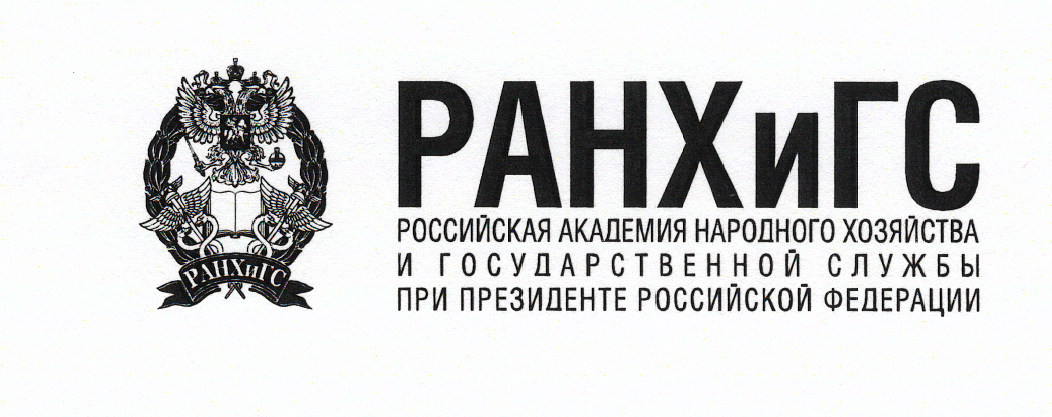 методические рекомендации участникам ДАЛЬНЕВОСТОЧНОЙ ОКРУЖНОЙ ОЛИМПИАДЫ СРЕДИ ОБУЧАЮЩИХСЯ В ОБРАЗОВАТЕЛЬНЫХ ОРГАНИЗАЦИЯХ ВЫСШЕГО И СРЕДНЕГО ОБЩЕГО ОБРАЗОВАНИЯ «ПРАВОВОЙ ОЛИМП»ХабаровскДальневосточный институт управления – филиал РАНХиГС2018ББК 74.5М 545Автор-составитель:Коробейникова Т. С. – канд. юрид. наук, доцент, доцент кафедры публичного и частного права Дальневосточного института управления – филиала РАНХиГСЛесив Б. В. – магистрант кафедры конституционного и муниципального права Юридического факультета Московского государственного университета имени М. В. ЛомоносоваРецензент:Медведева Н. М. – канд. юрид. наук, доцент, зав. кафедрой публичного и частного права Дальневосточного института управления – филиала РАНХиГСКоробейникова, Т. С.М 545 методические рекомендации участникам Дальневосточной окружной олимпиады среди обучающихся в образовательных организациях высшего и среднего общего образования «Правовой Олимп» : методические указания по подготовке и участию в олимпиаде «Правовой Олимп» / Т. С. Коробейникова, Б. В. Лесив. – Хабаровск : Дальневосточный институт управления – филиал РАНХиГС, 2018. – 42 с.методические рекомендации предназначены для подготовки и участию в Олимпиаде «Правовой Олимп».ББК 74.5Печатается по решению редакционно-издательского советаДальневосточного института управления – филиала РАНХиГС© Коробейникова Т.С., Лесив Б.В., 2018© Дальневосточный институт управления – филиал РАНХиГС, 2018СодержаниеВведениеСовременные требования к организации обучения обучающихся согласно Концепции модернизации российского образования нацеливают преподавателя на развитие творческой, социально-активной личности, выявление ее познавательных интересов и потребностей, выдвигают задачу развития познавательных способностей, активизации познавательной самостоятельности обучаемых. Нынешнему поколению, растущему в условиях стремительных перемен, придётся жить в совершенно ином обществе, динамически изменяющемся, поэтому важнейшей становится проблема подготовки молодёжи самостоятельно действовать, принимать решения, не потеряв при этом своей личностной самобытности, нравственных начал, способности к самопознанию и самореализации.Особое место среди всех видов и форм деятельности обучающихся, способствующих активизации познавательной самостоятельности, реализации творческого потенциала, занимает, наш взгляд, участие в предметных олимпиадах и конкурсах. Главная их задача, по нашему мнению, заключается в повышении интереса обучающихся к изучению правовых дисциплин.Дальневосточный институт управления – филиал РАНХиГС при Президенте РФ (далее – институт) имеет немалый опыт в проведении олимпиад и конкурсов научных работ обучающихся.  Дальневосточная окружная олимпиада среди обучающихся в образовательных организациях высшего и среднего общего образования «Правовой олимп» (далее – Олимпиада) была учреждена совместным решением Координационного Совета Уполномоченных по правам человека в Дальневосточном федеральном округе (далее – Координационный Совет)  и института. Олимпиада учреждена в целях:1. Пропаганды принципов правового государства; 2. Содействия распространению и развитию правовой и общегражданской культуры в молодежной среде, а также развитию гражданского общества; 3. Мониторинга уровня правосознания, правопонимания и правовой эрудиции обучающихся; 4. Поощрения научной и учебной деятельности обучающихся;5. Привлечения талантливой молодежи к обсуждению проблем в области правового регулирования путём решения открытых творческих задач высокого уровня сложности, требующих незаурядного правового мышления; 6. Развития творческих способностей участников.Олимпиада как интеллектуально-познавательное  испытание исключительного уровня сложности позволяет обучающимся проверить и критически оценить свои возможности, определить действительный уровень развития профессиональных и общеобразовательных компетенций, определиться в выборе дальнейших путей своего образования и  видов практической деятельности.Олимпиада охватывает обширный круг знаний по целому комплексу юридических наук, взятых в их системном единстве и концептуальной взаимосвязи, что способствует формированию более широкой правовой эрудиции. Олимпиада призвана привнести в изучение юридической науки предмета творческое начало. Обучающиеся, начинающие интересоваться юридической наукой, не должны оставаться без внимания и помощи в развитии творческого мышления.Методические рекомендации по подготовке и участию в ОлимпиадеУчастию в Олимпиаде предшествует длительная подготовка обучающихся. Особая подготовка к Олимпиаде требуется для обучающихся, прежде всего потому, что при её организации и проведении предпочтение отдается оригинальным идеям решения тех или иных юридических задач, интеллектуальному поиску путей решения неординарных проблем с применением четкого научно-прикладного обоснования, аргументированных выводов и т. д.Победителем Олимпиады может стать только тот обучающийся, который свободно ориентируется в различных отраслях права, имеет высокий уровень теоретической подготовки и способен проявить нестандартное правовое мышление.Работа по подготовке к Олимпиаде не сводится лишь к рассмотрению заданий, предлагаемых организаторами. Она предполагает большую самостоятельную работу обучающегося с дополнительной литературой. Несмотря на то, что тематика заданий укладывается в общую программу высшего юридического образования (базовый и повышенный уровень), при подготовке к Олимпиаде недостаточно изучить лишь общеизвестные юридические аксиомы, содержащиеся в нормативных правовых актах и учебниках. Для успешной подготовки необходимо выявить совокупность наиболее актуальных тенденций развития права и углубиться в их детальное теоретико-прикладное изучение. При этом рекомендуется применять методы анализа, герменевтики, компаративистики и умеренной догматики.Подготовка к Олимпиаде заключается не столько в «наполнении и накачивании» обучающихся дополнительными знаниями, сколько предполагает широкое использование заданий творческого характера, предполагающих оригинальное решение различных научных проблем.Олимпиада обладает огромным потенциалом для выявления наиболее талантливых, увлеченных наукой обучающихся, построения для них индивидуальных образовательных программ (траекторий), существенно расширяют возможности социализации обучающихся, то есть способствуют достижению основных целей обучения и выявлению дальнейших пути продолжения образования.Задания Олимпиады содержат, как правило, открытые уникальные вопросы различных уровней сложности, разработанные специально для Олимпиады. Главное – это творческий характер заданий, требующих проявления навыков познавательной самостоятельности. Основные типы заданий, используемые при составлении Олимпиадных заданий:задачи, требующие мобилизации имеющейся в памяти информации;задачи типа «найди ошибку»;вопросы о функциях;задания на сопоставление;вопросы на глобальные юридические связи;задания, требующие выдвижения гипотез;задания-тесты и др. Отрасли права и области правового знания, которые могут быть затронуты в Олимпиадных заданиях начального уровня сложности:Теория государства (происхождение права и государства; понятие и функции государства; формы государства: формы правления, формы государственного устройства, политический режим;  государственный суверенитет; взаимосвязь права и государства;  место права в системе социального регулирования; основные функции права; механизм правового регулирования; эффективность права).Теория права (система и структура права; право и основные теории его понимания; нормы права; источники (формы) права; закон и подзаконный акт; действие права во времени, в пространстве и по кругу лиц; основные отрасли права; правотворчество и правоприменение; правотворчество; общие правила применения права; толкование права; правоприменительная практика; правопорядок; понятие правоотношений; структура правоотношений и их виды; юридические факты; юридический конфликт; понятие правонарушения; виды правонарушений; понятие и виды юридической ответственности; право и личность; понятие прав и свобод человека; законные интересы; правосознание и правовая культура; правомерное поведение; основные правовые системы: англо-саксонская, романо-германская, мусульманская правовые системы; особенности российской системы права).Конституционное право (основы конституционного строя Российской Федерации; народовластие; система конституционных прав и свобод в Российской Федерации; гражданство Российской Федерации;  избирательная система и избирательный процесс; конституционные обязанности; воинская обязанность и право на альтернативную гражданскую службу; права и обязанности налогоплательщиков; федеративное устройство Российской Федерации; президент Российской Федерации; федеральное собрание Российской Федерации; органы исполнительной власти Российской Федерации; правоохранительные органы, их виды и полномочия; судебная система Российской Федерации).Отрасли права и области правового знания, которые могут быть затронуты в Олимпиадных заданиях базового уровня сложности:1. Теория государства (теории происхождения государства, причины и формы происхождения государства, понятие и признаки государства, сущность государства, функции государства, формы государства, механизм государства, государственная власть, разделение власти, связь государства и общества, государства и личности); 2. Теория права (правовые теории, понятие и признаки права, сущность права, принципы права, формы права, норма права, система права, связь права и законодательства, правовые системы и правовые семьи, правомерное поведение и юридическая ответственность, правопонимание и правоприменение, правотворчество); 3. Конституционное право (конституционное право как отрасль права, теория конституции, конституционный законодатель и пределы его полномочий, теория разделения государственной власти, федеративные отношения, законодательная власть, исполнительная власть, институт главы государства, правосудие, судебная власть и статус судей, Конституционный Суд Российской Федерации, конституционный контроль, меры конституционноправовой ответственности); 4. Права человека (классификация прав и свобод человека и гражданина, источники прав человека, принципы прав человека, личные права, политические права, социальные права, культурные права, естественные права, «цифровые» права человека, институт омбудсмена, процедура и субъекты защиты и восстановления прав человека).Отрасли права и области правового знания, которые могут быть затронуты в Олимпиадных заданиях повышенного уровня сложности:Теория права (правовые теории, понятие и признаки права, сущность права, принципы права, формы права, норма права, система права, связь права и законодательства, правовые системы и правовые семьи, правомерное поведение и юридическая ответственность, правопонимание и правоприменение, правотворчество);Конституционное право (конституционное право как отрасль права, теория конституции, конституционный законодатель и пределы его полномочий, теория разделения государственной власти, федеративные отношения, законодательная власть, исполнительная власть, институт главы государства, правосудие, судебная власть и статус судей, Конституционный Суд Российской Федерации, конституционный контроль, меры конституционно-правовой ответственности);Гражданское право (общие начала гражданского законодательства, гражданское правоотношение, гражданские права, лица, праводееспособность юридических лиц, сделки, форма сделки, субъекты гражданских прав, институт гражданского посредничества и представительства, вещное право, обязательственное право, обязательства по передаче имущества в собственность и пользование, способы обеспечения обязательств);Уголовное право (общие начала уголовного законодательства, принципы уголовного законодательства, уголовный закон, уголовная ответственность, преступление, признаки преступления, состав преступления и его элементы, неоконченное преступление, соучастие в преступлении, наказание, назначение наказания, амнистия, помилование, судимость, иные меры уголовно-правового характера, преступления против личности, преступления против общественного порядка, преступления против государственной власти);Уголовный процесс (уголовно-процессуальный закон, уголовное судопроизводство и его принципы, уголовное преследование, состав и роль суда в уголовном судопроизводстве, меры процессуального принуждения и их конституционно-правовое положение, меры пресечения, общие начала досудебного производства по уголовному делу, производство в суде первой инстанции и рассмотрение дела по существу, постановление приговора, роль Верховного суда в уголовном судопроизводстве, особенности производства по уголовным делам в отношении отдельных категорий лиц);Права человека (классификация прав и свобод человека и гражданина, источники прав человека, принципы прав человека, личные права, политические права, социальные права, культурные права, естественные права, «цифровые» права человека, институт омбудсмена, процедура и субъекты защиты и восстановления прав человека).Любое задание включает как общие вопросы, требующие определённых конкретных знаний в указанной области, так и творческое задание, требующее проявления собственного правового мышления. При ответе на точные вопросы следует руководствоваться знаниями теории и предписаниями правовых норм.При ответе на творческие вопросы следует основываться на знаниях теории и предписаниях правовых норм, но руководствоваться собственным убеждением и видением поставленного вопроса. Решение творческого вопроса у каждого участника может быть разным, но именно такой подход должен быть обоснован (к примеру, построение схемы).В Олимпиадных заданиях по блокам «Гражданское право», «Уголовное право» и «Уголовный процесс» преимущественно используется ситуационная форма построения (жизненный казус и вопросы по представленной ситуации).Для регистрации участника Олимпиады в день её непосредственного проведения участнику при себе необходимо иметь паспорт.Требования к проведению Олимпиады		Общее методическое, организационное и информационное руководство Олимпиадой осуществляется Организационным комитетом (далее - Оргкомитет). Состав Оргкомитета утверждается решением учредителей ОлимпиадыОргкомитет состоит из двух сопредседателей Оргкомитета, ответственного секретаря Оргкомитета и членов Оргкомитета. Сопредседатели Оргкомитета, ответственный секретарь Оргкомитета и три члена Оргкомитета, определенные решением учредителей, образуют Президиум Оргкомитета. Решения Оргкомитета, как правило, принимаются пленарным заседанием Оргкомитета (простым большинством голосов) в форме постановлений. Информационное сопровождение Олимпиады осуществляется путем размещения информации на официальных сайтах Института, Уполномоченного по правам человека в Хабаровском крае, а также средствами публичного информирования научно-исследовательского юридического клуба «JUS LUCEM».Местом проведения финальных очных мероприятий Олимпиады является Институт (г. Хабаровск). В Олимпиаде могут принять участие граждане Российской Федерации, обучающиеся в образовательных организациях Дальневосточного федерального округа, прошедшие отбор в образовательных организациях, по представлению Уполномоченного по правам человека в соответствующем субъекте, являющиеся: обучающимися 10-11 классов средних общеобразовательных организаций; обучающимися образовательных организациях высшего образования по направлениям подготовки бакалавриата и магистратуры; обучающимися в образовательных организациях высшего образования по специальностям специалитета.Указанные лица допускаются к участию в Олимпиаде исключительно в индивидуальном зачёте. Коллективное выполнение Олимпиадной работы исключается.	Олимпиада проводится в три конкурсных тура:- первый тур – отборочный (проводится самостоятельно образовательными организациями); - второй тур – региональный; - третий тур – окружной (финальный).К участию в региональном туре Олимпиады допускаются лица, прошедшие предварительный отбор и рекомендованные образовательными организациями для дальнейшего участия в Олимпиаде.Образовательная организация, проводившая предварительный отбор направляет сведения о лицах, рекомендованных к дальнейшему участию в Олимпиаде, в аппарат Уполномоченного по правам человека в соответствующем субъекте Российской Федерации.Региональный тур проводится аппаратом Уполномоченного по правам человека в соответствующем субъекте Российской Федерации самостоятельно в форме тестирования. 		Сроки проведения туров Олимпиады определяются Положением об Олимпиаде.	Содержание Олимпиадных заданий регионального этапа Олимпиады утверждается Президиумом Оргкомитета по представлению научно-исследовательского юридического клуба «JUS LUCEM» с учётом уровня сложности. Олимпиадные задания регионального тура направляются Ответственным секретарем Оргкомитета в адрес Уполномоченных по правам человека в соответствующих субъектах Российской Федерации.	К участию в третьем туре Олимпиады допускаются обучающиеся, признанные лучшими по результатам регионального этапа и рекомендованные Уполномоченным по правам человека в соответствующем субъекте Российской Федерации.		Количество участников третьего тура Олимпиады ограничено (3 человека по каждому уровню сложности). Сведения о лицах, рекомендованных к участию в третьем очном туре Олимпиады (фамилия, имя, отчество, наименование образовательной организации, курс обучения (класс), уровень сложности, контактный телефон, e-mail), направляются Уполномоченным по правам человека в соответствующем субъекте Российской Федерации председателю Координационного совета.		Председатель Координационного совета утверждает списки участников финального тура Олимпиады и передает их в Оргкомитет.При получении утвержденных окончательных списков участников финального тура Олимпиады Оргкомитет направляет по электронной почте каждому участнику уведомление об успешной регистрации. К уведомлению прилагается памятка с информацией об отраслях права и областях правового знания, затронутых в Олимпиадных заданиях, а также одно примерное Олимпиадное задание (образец). Финальный тур Олимпиады состоит из собственно Олимпиады и Торжественной церемонии награждения, который проводится в один этап путём непосредственного (очного) участия в нём обучающихся, указанных  ранее в заявке. В период участия в мероприятиях участники должны придерживаться делового стиля одежды и поведения.О времени и точном месте проведения финального тура Олимпиады образовательные организации, представители которых рекомендованы к участию в финальном туре Олимпиады, предупреждаются заблаговременно, но не позднее, чем за 10 дней до начала финального этапа. В день проведения Олимпиады перед непосредственным началом конкурсной части производится регистрация участников согласно журналу регистрации, составленному на основании утвержденных списков участников финального тура. Главным регистратором является ответственный секретарь Оргкомитета. При регистрации каждому участнику присваивается индивидуальный уникальный номер и заполняется протокол регистрации. Олимпиада в день её проведения непосредственно организуется членами научно-исследовательского юридического клуба «JUS LUCEM», состоящими в Оргкомитете, при поддержке учредителей Олимпиады. В течение одного часа после раздачи Олимпиадных заданий ответственный секретарь Оргкомитета удостоверяет личность участника и производит шифровку его Олимпиадной работы. Шифровка производится путём присвоения Олимпиадной работе участника индивидуального уникального номера (в соответствии с протоколом регистрации). На листах Олимпиадной работы, которая передается жюри Олимпиады, запрещаются любые пометки, индивидуализирующие личность участника, за исключением индивидуального уникального номера. Передача в жюри Олимпиады незашифрованных Олимпиадных работ не допускается. Дешифровка Олимпиадных работ производится не иначе, как после передачи проверенных и оцененных Олимпиадных работ из жюри олимпиады в Оргкомитет. Разглашение данных протокола шифровки запрещается. Протокол шифровки может находиться только у Ответственного секретаря Оргкомитета. Доступ к протоколу шифровки после его заполнения запрещается вплоть до начала дешифровки Олимпиадных работ. Протокол регистрации остается у ответственного секретаря Оргкомитета вплоть до начала дешифровки работ. Олимпиадные работы выполняются участниками на специальных бланках с эмблемами Института, Координационного совета и научно-исследовательского юридического клуба «JUS LUCEM». Каждый блок заданий пишется на отдельном листе. В процессе написания Олимпиадных работ разрешается использование вышеназванных бланков и ручки.Каждый бланк Олимпиадной работы должен иметь индивидуальный уникальный номер участника Олимпиады в соответствии регистрационной ведомостью.Время для решения Олимпиадных заданий, ограничено. В совокупности каждому из участников Олимпиады не может быть предоставлено на решение Олимпиадных заданий более, чем по одному часу на каждый из блоков заданий (3 часа – начальный уровень, 4 часа - базовый уровень, 6 часов - повышенный уровень).В течение всего времени выполнения Олимпиадной работы участникам разрешается пользоваться текстами Конституции РФ и Европейской конвенции о защите прав человека и основных свобод. По представлению разработчиков Олимпиадных заданий Оргкомитет вправе разрешить участникам использование отдельных частей федеральных законов в зависимости от содержания олимпиадного задания.Если задача состоит из нескольких пунктов, то участник должен четко обозначить, где начинается решение каждого пункта. При решении пунктов задачи участник может ссылаться на собственные решения (ответы) других пунктов или на общую часть решения, выписанную в начале.Участник может решать задачи любым корректным способом. Корректным может быть решение, которое нестандартно и отличается по способу от авторского (приведенного в материалах составителей). В работе участника должно содержаться доказательство полноты и правильности его ответа, при этом способ получения ответа, если это не требуется для доказательства его полноты и правильности, излагать необязательно.Олимпиадные работы выполняются индивидуально, запрещаются любые контакты участников Олимпиады в процессе выполнения работ, использование любых источников информации, а также совершение иных действий, которые ставят участников Олимпиады в заведомо неравное положение при выполнении Олимпиадной работы. Замечания организаторов, нарушение указанных выше запретов во время конкурсного этапа Олимпиады влечёт внесение записи в дисциплинарную ведомость. Дисциплинарная ведомость направляется в Оргкомитет. За каждую запись в дисциплинарной ведомости выносятся штрафные баллы, количество которых зависит от характера и степени дисциплинарного нарушения. Штрафные баллы учитываются жюри олимпиады при присвоении статуса Олимпиадной работе. Данные дисциплинарных ведомостей о нарушении участниками правил Олимпиады и о наложенных на них взысканиях учитываются Оргкомитетом при формировании итоговых ведомостей о результатах участия представителей каждой образовательной организации. Конкурсный этап Олимпиады считается оконченным, когда все участники завершили написание Олимпиадных работ и сдали их в Оргкомитет, либо, когда время, отведенное на написание Олимпиадных работ истекло. После завершения конкурсного этапа Олимпиады представители Оргкомитета в течение часа перемещают Олимпиадные работы в место их хранения в режиме ограниченного доступа. Жюри олимпиады рассматривает Олимпиадные работы в течение суток со дня их поступления в место хранения.После проверки Олимпиадных работ и заполнения всех заключений жюри, жюри олимпиады прекращает свою работу. На основании экспертных заключений жюри Олимпиады участники финального тура Олимпиады, работы которых набрали наибольшее количество баллов (работы с наибольшей долей правильных ответов) и признаны лучшими (победители Олимпиады), а также их образовательные организации постановлением Оргкомитета награждаются Дипломами первой, второй или третьей степени «За победу в Дальневосточной окружной комплексной Олимпиаде по праву среди студентов образовательных организаций высшего образования «Правовой Олимп - 2018». На основании экспертных заключений участники Олимпиады, работы которых получили статус «рекомендована», но не признаны лучшими (призёры Олимпиады), а также их образовательные организации постановлением Оргкомитета награждаются грамотами. В дипломах и грамотах победителей и призёров Олимпиады должно содержаться указание на уровень сложности выполненной Олимпиадной работы. Все дипломы и грамоты победителям и призёрам Олимпиады оформляются в специальном стиле с эмблемами Института и Координационного совета, а также имеют подписи председателя Координационного совета (Уполномоченного по правам человека в Хабаровском крае) и директора Института.Руководителям образовательных организаций, представители которых добились успехов в Олимпиаде, а также лицам, внесшим значительный вклад в его организацию и проведение, направляются специальные благодарственные письма от председателя Координационного совета (Уполномоченного по правам человека в Хабаровском крае) и Института.Координационный совет вправе учредить собственные дипломы (грамоты) для участников Олимпиады, достигших успехов в специальных блоках заданий «права человека». Дипломы и грамоты участникам Олимпиады вручаются на Торжественной церемонии награждения в соответствии с решением Оргкомитета. Награждение победителей Олимпиады производит председатель Координационного совета (Уполномоченный по правам человека в Хабаровском крае) либо его представитель. Награждение призёров Олимпиады производит директор Института. Олимпиадные задания: принципы составления, содержаниеОлимпиадные задачи разрабатываются с учётом необходимости проявления участниками Олимпиады незаурядного правового мышления, по возможности избегая задания с односложными ответами. С учетом требований к Олимпиадным заданиям, которые отличаются от традиционных форм контроля, текущей и итоговой аттестации обучающихся, в них должны найти отражение: - нормативные требования к уровню подготовленности по юридическим дисциплинам; - творческий характер Олимпиады; - общая культура участников, их эрудированность. При  формировании Олимпиадных заданий учитывается: 1. возраст обучающихся (для определения сложности заданий);2. соотношение времени для выполнения Олимпиадных заданий и их количества, исходя из уровня сложности Олимпиады: для начального уровня – 3 астрономических часа; для базового уровня – 4 астрономических часа; для повышенного уровня – 6 астрономических часов; 3. готовность участников Олимпиады к пониманию сущности правовых событий и процессов; 4. сочетание заданий с кратким ответом (тесты) и развернутого текста (решение правовых задач); 5. представление заданий через различные источники информации (отрывок из документа, диаграммы и таблицы, иллюстративный ряд и др.); 6.  межпредметные связи в части заданий. Разработка Олимпиадных заданий осуществляется с учетом следующих принципов.Принцип законности и единства правовой системыВсе Олимпиадные задания должны ориентироваться на знание действующего законодательства. При разработке теоретических заданий должны использоваться преимущественно те теоретические конструкции, которые проявляются (или имеют потенциальную возможность проявления) в правовой системе и действующем законодательстве. При разработке заданий профильных отраслей должны учитываться положения действующего законодательства. Законодательство должно учитываться с учётом существующих системно-правовых связей и предписаний нормативной иерархии.Принцип уникальности и прогрессивностиВсе Олимпиадные задания должны быть созданы специально для Олимпиады. Запрещается использование типичных юридических задач, а также любых методических источников без их концептуальной переработки. Все Олимпиадные задания должны иметь исключительную сложность выполнения с расчётом на курсы обучения для конкретного уровня сложности. Исключительный уровень сложности достигается, в частности, посредством включения в задания открытых дискуссионных вопросов, требующих мобилизации системной юридической памяти (нормативной и доктринальной) и формирования собственной ярко выраженной и аргументированной правовой позиции.Принцип фундаментальностиПри разработке конкретного Олимпиадного задания должна быть выбрана его четкая узко-правовая тематика. Запрещается использование в одном задании различных несовместимых тематик, даже в рамках одной отрасли права. Выбранная тематика должна быть разработана настолько фундаментально, чтобы участник показал  максимальные знания.Принцип логичностиОлимпиадное задание должно быть структурировано. Структура задания должна быть последовательна и логична. Конкретные вопросы и задачи должны следовать принципу «от общего к частному». Конкретные вопросы и задачи в рамках задания должны следовать по мере возрастания их теоретической и прикладной сложности. Логика построения Олимпиадного задания должна способствовать развитию первоначальной мысли участника, которая должна у него появиться при решении первого структурного вопроса задачи (развитие научной мысли должно достичь апогея при решении последнего структурного вопроса задачи). Рекомендуется использовать такую логическую последовательности вопросов в задании, которая способствовала бы правильному ответу на последующие вопросы в случае правильного ответа на предыдущие.Принцип целесообразности и гуманизмаЗапрещается разработка заведомо неразрешимых Олимпиадных заданий. Запрещается использование при разработке заданий псевдонаучных концепций, которые не несут в себе пользу для научной дискуссии, а также таких источников и авторов, которые не упоминаются в курсе высшего юридического образования. Разрабатываются такие задания, которые при прочих равных условиях будут успешно выполнены талантливыми обучающимися, активно и дополнительно (помимо образовательного процесса) интересующимися правовой наукой. При этом возможность успешного выполнения заданий хотя бы одним участником уже означает достижение целей Олимпиады.Олимпиадные задания для финального тура Олимпиады (далее - Олимпиадные задания) разрабатываются членами научно-исследовательского юридического клуба «JUS LUCEM», кафедрой публичного и частного права Института с привлечением сторонних экспертов-практиков, а также аппаратом Уполномоченного по правам человека в Хабаровском крае. Разработчикам Олимпиадных заданий из числа членов научно-исследовательского юридического клуба «JUS LUCEM» запрещается принимать участие в Олимпиаде. Вся информация, полученная в процессе разработки Олимпиадных заданий, является конфиденциальной. Любой факт разглашения указанной информации должен быть придан публичной огласке, виновный разработчик освобождается от полномочий.Олимпиадные задания разрабатываются с делением на три уровня сложности: начальный уровень разрабатывается с направленностью на обучающихся 10-11 классов общеобразовательных организаций; базовый уровень - с направленностью на обучающихся 1-3 курса по направлению подготовки бакалавриата и специалитета;повышенный уровень сложности - с направленностью на обучающихся 3-5 курса по направлению подготовки бакалавриата и специалитета, а также обучающихся 1-3 курса направления подготовки магистратуры.Олимпиадные задания начального уровня сложности включают в себя задания по правовому блоку дисциплины «Обществознание».Олимпиадные задания базового уровня сложности включают в себя задания по следующим блокам: теория государства, теория права, конституционное право, права человека.Олимпиадные задания повышенного уровня сложности включают в себя задания по следующим блокам: теория права, конституционное право, уголовное право, гражданское право, уголовный процесс, права человека.В каждом блоке заданий должно содержаться не более двух Олимпиадных задач. Каждый блок заданий должен быть согласован и допущен к утверждению специалистом в соответствующей отрасли права, имеющим ученую степень кандидата юридических наук либо доктора юридических наук. Олимпиадные задания утверждаются Оргкомитетом не позднее, чем за 10 дней до начала Олимпиады. Незамедлительно после утверждения Олимпиадные задания помещаются в специальный конверт, который опечатывается бумажной пломбой в присутствии двух членов Президиума оргкомитета и ответственного секретаря Оргкомитета, о чём последние ставят свои подписи на пломбе. Опечатанные пакеты Олимпиадных заданий передаются на хранение ответственному секретарю Оргкомитета и подлежат вскрытию не иначе, как в день проведения конкурсного этапа Олимпиады в присутствии всех её участников. Проверка и система оценивания Олимпиадных заданийЭкспертизу и оценку Олимпиадных работ осуществляет жюри Олимпиады, состоящее из высококвалифицированных специалистов в области права, имеющих соответствующую учёную степень. В жюри должны состоять как минимум по одному специалисту в каждой отрасли права, затронутой в Олимпиадном задании. Жюри утверждается Оргкомитетом. Один из членов жюри коллегии назначается её председателем. Председатель жюри выполняет организационные функции и поддерживает контакт с Оргкомитетом.Жюри олимпиады рассматривает Олимпиадные работы в течение суток со дня их поступления в место хранения. Жюри олимпиады заседает и оценивает Олимпиадные работы в полном составе.Жюри олимпиады проверяет работы беспристрастно и справедливо.Жюри олимпиады оценивает только то, что написано в работе участника: не могут быть оценены комментарии и дополнения, которые участник может сделать после окончания финального тура.Фрагменты решения участника, зачеркнутые им в работе, не подлежат оценке жюри олимпиады.Если участник хочет отменить зачеркивание, он должен явно написать в работе, что желает, чтобы зачеркнутая часть была проверена.Участник должен излагать свое решение понятным языком, текст должен быть написан разборчивым почерком. При этом жюри олимпиады и не снижает оценку за помарки, исправления, орфографические, пунктуационные и стилистические ошибки, недостатки в оформлении работы, если решение участника можно понять.Все утверждения, содержащиеся в решении участника, должны быть либо общеизвестными (стандартными), либо логически следовать из условия задачи или из предыдущих рассуждений участника. Участник может не доказывать общеизвестные утверждения.Вопрос определения общеизвестности находится в компетенции жюри олимпиады, но в любом случае общеизвестными считаются факты, изучаемые в рамках школьной программы. Все необщеизвестные факты, не следующие тривиально из условия, должны быть доказаны. Решение, которое явно или скрыто опирается на не доказанные участником необщеизвестные факты, оценивается неполным баллом.Если в решении участника содержатся противоречащие друг другу суждения, то они, как правило, не оцениваются, даже если одно из них верное. Нарушение логических последовательностей (причинно-следственных связей), как правило, приводит к существенному снижению оценки.Каждый фрагмент решения проверяется в соответствии с критериями проверки, разработанными для указанного участником пункта. Если в решении участника одного из пунктов задачи содержится фрагмент решения, который в соответствии со схемой оценивания может принести баллы за другой пункт задачи, жюри олимпиады может не ставить эти баллы, если из решения неочевидно, что участник понимает применимость результатов к другому пункту. Жюри олимпиады не повышает баллы за красоту и лаконичность решения, а равно не снижает их за использование нерационального способа. Олимпиадные задачи с точным характером ответа оцениваются жюри олимпиады на основании ответов, которые предоставляются жюри олимпиады разработчиками задач. Олимпиадные задачи с элементами творческого проявления правового мышления оцениваются жюри олимпиады на основе рекомендаций разработчиков, а также по собственному научному опыту и профессиональному убеждению. Каждый жюри олимпиады вправе производить оценку только тех частей (блоков) Олимпиадных работ, отраслевая принадлежность которых определена Оргкомитетом в его компетенцию. При проведении экспертизы Олимпиадных работ в аудитории вправе присутствовать только жюри олимпиады, их ассистенты, список которых утверждается Президиумом оргкомитета, и ответственный секретарь Оргкомитета. Ответственный секретарь Оргкомитета в процессе оценки Олимпиадных работ осуществляет надзор за соблюдением правил Олимпиады, и делает соответствующие замечания в случае их нарушения. Оценка Олимпиадных работ жюри олимпиады заключается в установлении правильности и качества выполнения Олимпиадных заданий, в присвоении Олимпиадным работам определённого количества баллов и статуса. Определение победителей и подведение итогов Олимпиады находится в исключительном ведении Оргкомитета.Жюри олимпиады оценивает Олимпиадные работы исключительно в рамках утверждаемых балльных нормативов.По результатам подсчёта баллов Олимпиадной работы ответственный эксперт должен присвоить ей один их следующих статусов: «рекомендована» либо «не рекомендована». Статус «рекомендована» получают те Олимпиадные работы, доля правильного выполнения задач в которых превышает 50%. Олимпиадные задания оцениваются отдельно по каждому блоку следующим образом:тестовые задания – 1 балл за каждый правильный ответ;задания, в которых требуется дать развернутый ответ на вопрос или дополнить блок-схему – от 0 до 8 баллов;задачи – от 0 до 10 баллов.Баллы  за все задания блока суммируются и переводятся по следующей формуле: N * 10 / max, где N – количество баллов набранных участников за блок заданий, max – максимальное количество возможных баллов за блок.Количество баллов, рассчитанных по вышеуказанной формуле, суммируется по всем блокам  и определяется общий балл по Олимпиадной работе.Количество баллов проставляется отдельно за каждое задание на бланке с решением этого задания. После проверки всех бланков Олимпиадных работ происходит их идентификация и соединение в комплекты по индивидуальному уникальному номеру участника (ИУН). На основании соединенных комплектов баллы каждого участника суммируются и заполняется ведомость жюри олимпиады, которая подписывается одним из жюри олимпиады.После заполнения всех ведомостей, жюри олимпиады прекращает свои полномочия, а ведомости и Олимпиадные работы передаются ответственному секретарю Оргкомитета.При возникновении спорных ситуаций в процессе проверки и оценки Олимпиадных работ вопрос выносится на общее голосование жюри олимпиады. При этом правом решающего голоса обладают только жюри олимпиады, ассистенты жюри олимпиады обладают правом совещательного голоса.Проверенные и оцененные Олимпиадные работы сдаются жюри олимпиады в Оргкомитет.Постановление об итогах Олимпиады утверждается Оргкомитетом. При возникновении спорных ситуаций при подведении итогов Олимпиады Оргкомитет вправе провести дополнительную проверку всех или части Олимпиадных работ с привлечением апелляционной комиссии. Апелляционная комиссия формируется по праву представительства по одному члену от жюри олимпиады, производившей оценку работы, от Оргкомитета и от Координационного совета. Персональный состав апелляционной комиссии утверждается Оргкомитетом не позднее, чем за три дня до начала финальных очных мероприятий Олимпиады. Апелляционная комиссия избирает из своего состава председателя, который выполняет организационные и представительские функции. Апелляционная комиссия осуществляет дополнительную проверку всех или части Олимпиадных работ на основе Заключений жюри Олимпиады, которые не являются для неё обязательными, и в пределах спора, возникшего при подведении итогов Олимпиады Оргкомитетом. Решение апелляционной комиссии принимается большинством голосов и является окончательным по вопросу проверки Олимпиадной работы. Типовые Олимпиадные заданияначальный уровень сложностиЗадание № 1 Решите тест1. Кем назначается на должность и освобождается от должности Генеральный прокурор РФ? Президентом РФСоветом Федерации Советом Федерации по представлению Президента РФГосударственной Думой2. На какой срок избирается Государственная Дума?15 лет5 лет10 лет6 летЗадание № 2 Установите соответствие между категориями: Установите закрепленное в Конституции РФ соответствие между предметами ведения и относящимися к ним вопросами:Задание № 3Решите задачу1. Гражданка Соколова И.П. обратилась в Конституционный суд РФ с жалобой на решение прокурора города Хабаровск прекратить уголовное дело по факту гибели ее мужа Соколова М.П. мотивировав обращение тем, что были ущемлены его конституционные права на получение объективных данных о ходе и результатах расследования.  Находится ли данная проблема в компетенции Конституционного суда РФ?2. Гражданка Российской Федерации Иванова А.А. была осуждена за шпионаж и разглашение государственной тайна, на основании этого суд принял решение о лишении Ивановой гражданства Российской Федерации. Правомерно ли решение суда?  базовый уровень сложностиБЛОК 1. ТЕОРИЯ ГОСУДАРСТВАЗадание №1.Раскройте сущность государства на примере одного из известных Вам государственных образований (исторических либо современных). Какое государственно-правовое явление является фундаментальным при определении сущности государства? Как соотносится сущность государства с его формой? От чего зависит определение той или иной формы государства? Обладают ли все государства одной (единой) сущностью или разной? Приведите несколько исторических примеров смены государственной формы (заполните таблицу) и дайте ответ на вопрос: какой мотив и какую цель преследовали сторонники изменения формы государства? Изменилась ли при этом его сущность?Какое проявление характерно для сущности государства: классовым или общесоциальным? Является ли публичная власть объективной необходимостью, или она навязана со стороны заинтересованного круга лиц? Почему в рабовладельческих государствах Древности власть в определенных случаях применяла систему поощрений для рабов: юридическая защита как особо ценных вещей, назначение полицейскими, возможность получения лучшей еды, право на создание семьи и т.п.? Есть ли разница между юридическим равенством и фактическим равенством? Ответьте на данный вопрос, учитывая отношение к равенству в условиях феодального строя, буржуазного строя, социалистического строя и сделайте общий вывод. Укажите на классовые и общесоциальные проявления сущности Российской Федерации. Синтезировав данные признаки с другими элементами сущности государства, сделайте вывод о сущности современного российского государства.БЛОК 2. ТЕОРИЯ ПРАВАЗадание № 1.Определите, сколько норм права представлено в указанных статьях закона. Проведите полный теоретический анализ этих норм права. Определите отрасль, подотрасль, институт, подинститут права, к которым относится каждая норма. Определите правоотношение, которое урегулировано данной нормой права и классифицируйте его по отраслевой принадлежности, правовой природе, характеру объективных отношений, составу участников. Определите субъект, объект и содержание правоотношения. Определите вид правовой нормы с точки зрения различных критериев классификации. Выделите все структурные элементы нормы права и определите их вид с точки зрения различных критериев классификации. Определите, какому толкованию подлежит данная норма: буквальному, расширительному или ограничительному и сформулируйте его. Дайте грамматическое и телеологическое толкование этой норме.Извлечение из части первой Гражданского кодекса Российской Федерации:Статья 161. Сделки, совершаемые в простой письменной форме1. Должны совершаться в простой письменной форме, за исключением сделок, требующих нотариального удостоверения:1) сделки юридических лиц между собой и с гражданами;2) сделки граждан между собой на сумму, превышающую десять тысяч рублей, а в случаях, предусмотренных законом, - независимо от суммы сделки.Статья 162. Последствия несоблюдения простой письменной формы сделки1. Несоблюдение простой письменной формы сделки лишает стороны права в случае спора ссылаться в подтверждение сделки и ее условий на свидетельские показания, но не лишает их права приводить письменные и другие доказательства.2. В случаях, прямо указанных в законе или в соглашении сторон, несоблюдение простой письменной формы сделки влечет ее недействительность.Извлечение из Уголовного кодекса Российской Федерации:Статья 79. Условно-досрочное освобождение от отбывания наказания2.Применяя условно-досрочное освобождение, суд может возложить на осужденного обязанности, предусмотренные частью пятой статьи 73 настоящего Кодекса, которые должны им исполняться в течение оставшейся не отбытой части наказания.Статья 57 Конституции Российской Федерации:Каждый обязан платить законно установленные налоги и сборы. Законы, устанавливающие новые налоги или ухудшающие положение налогоплательщиков, обратной силы не имеют.Часть 2 статьи 55 Конституции Российской Федерации:В Российской Федерации не должны издаваться законы, отменяющие или умаляющие права и свободы человека и гражданина.Извлечение из Уголовного кодекса Российской Федерации:Статья 117. Истязание1. Причинение физических или психических страданий путем систематического нанесения побоев либо иными насильственными действиями, если это не повлекло последствий, указанных в статьях 111 и 112 настоящего Кодекса, -наказывается ограничением свободы на срок до трех лет, либо принудительными работами на срок до трех лет, либо лишением свободы на тот же срок.2. То же деяние, совершенное:а) в отношении двух или более лиц;б) в отношении лица или его близких в связи с осуществлением данным лицом служебной деятельности или выполнением общественного долга;в) в отношении женщины, заведомо для виновного находящейся в состоянии беременности;г) в отношении заведомо несовершеннолетнего или лица, заведомо для виновного находящегося в беспомощном состоянии либо в материальной или иной зависимости от виновного, а равно лица, похищенного либо захваченного в качестве заложника;д) с применением пытки;е) группой лиц, группой лиц по предварительному сговору или организованной группой;ж) по найму;з) по мотивам политической, идеологической, расовой, национальной или религиозной ненависти или вражды либо по мотивам ненависти или вражды в отношении какой-либо социальной группы, -наказывается лишением свободы на срок от трех до семи лет.Извлечение из Закона РФ «О статусе судей В Российской Федерации»:Статья 1. Судьи – носители судебной власти6. Требования и распоряжения судей при осуществлении ими полномочий обязательны для всех без исключения государственных органов, общественных объединений, должностных лиц, других юридических лиц и физических лиц. Информация, документы и их копии, необходимые для осуществления правосудия, представляются по требованию судей безвозмездно. Неисполнение требований и распоряжений судей влечет установленную законом ответственность.Статья 6. Обязательность судебных постановлений1. Вступившие в законную силу постановления федеральных судов, мировых судей и судов субъектов Российской Федерации, а также их законные распоряжения, требования, поручения, вызовы и другие обращения являются обязательными для всех без исключения органов государственной власти, органов местного самоуправления, общественных объединений, должностных лиц, других физических и юридических лиц и подлежат неукоснительному исполнению на всей территории Российской Федерации.2. Неисполнение постановления суда, а равно иное проявление неуважения к суду влекут ответственность, предусмотренную федеральным законом.Задание № 2. Дайте понятие формы права. Как форма права соотносится с его содержанием? Может ли форма права не соответствовать его содержанию и как можно решить данную проблему? Перечислите известные Вам формы права. Адаптируйте перечисленные формы права под российскую правовую систему и постройте систему правовой иерархии, на каждый уровень такой иерархии приведите пример реально существующего источника права. Определите исходя из построенной иерархии основную форму права в Российской Федерации. Дайте ему понятие.Имеют ли постановления губернатора, приказ министерства Хабаровского края, приказ государственной корпорации Росатом, постановление Центральной избирательной комиссии, приказ Пенсионного фонда РФ, постановление Пленума Верховного Суда РФ и постановление мэра города нормативный правовой характер и к какой ступени правовой иерархии они относятся?Задание № 3. Классифицируйте нижеперечисленные государства по их принадлежности к какой-либо правовой семье. В каждой выделенной Вами правовой семье определите государство, которое является её прародителем (основателем правовой семьи), либо укажите на отсутствие и его причину.Для каждой правовой семьи определите доминирующую форму права, а также способ её легитимации (принятия, установления), приведите конкретный пример любых трех из них.Бразилия, Азербайджан, Австралия, Ирландия, Российская Федерация, Швейцарская Конфедерация, Испания, Франция, Мадагаскар, Ирак, Индия, Китай, США, Великобритания, Израиль, Кения, Ватикан, ЮАР, Канада, Германия, Папуа-Новая Гвинея, Иран, Турция, Новая Зеландия, Иордания.Отнесите следующие правовые утверждения к каким-либо из перечисленных государств:Кодифицированный источник гражданского права действует с XIX века;Нет ни одного кодифицированного источника права;Преобладают консолидированные источники права;Право данного государства распространяется не только на всю его территорию, но и на всех схожих специальных субъектов в различных государствах по всему миру (субъекты – организации);Многие источники права приняты на референдуме;Высший судебный орган имеет право издавать, помимо судебных, акты, имеющие нормативный правовой характер;В правовой системе смешаны нормы нормативно-правовых актов с религиозными и обычными нормами;В правовой системе смешаны нормы нормативно-правовых актов с обычными и прецедентными нормами;Четко выражено и развито правотворчество субъектов федерации;Правительство наделяется правотворческими функциями только с согласия Парламента.БЛОК 3. КОНСТИТУЦИОННОЕ ПРАВОЗадание № 1. Перечислите известные Вам источники права, устанавливающие и регламентирующие судебную власть и отправление правосудия. Решите тест по основам судебной власти в Российской Федерации (возможны задания с несколькими правильными вариантами ответа):Кому принадлежит и кем осуществляется судебная власть в Российской Федерации?Судами;Судьями;Присяжными заседателями;Арбитражными заседателями;Народными заседателями;Международным судомООН.Какие виды судопроизводства существуют в России?Ювенальное;Приказное;Гражданское;Уголовное;Исполнительное;Арбитражное;Конституционное;Административное;Международно-коммерческое;Третейское.На какие группы делятся суды Российской Федерации согласно федеральному конституционному закону «О судебной системе в Российской Федерации»?Федеральные суды и суды субъектов федерации;Суды общей юрисдикции, конституционные суды, арбитражные суды и иные специализированные суды;Суды общей юрисдикции, конституционные, арбитражные, военные и иные специализированные суды;Суды первой, второй и надзорной инстанции.Какое из перечисленных положений не относится к гарантиям независимости судьи в Российской Федерации?Право на отставку;Неприкосновенность судьи;Предусмотренная законом процедура осуществления правосудия;Право на обращение в Федеральную службу охраны;Система органов судейского сообщества.Какой из перечисленных судов не входит в систему федеральных арбитражных судов?Арбитражный апелляционный суд;Арбитражный суд субъекта федерации;Арбитражный кассационный суд;Арбитражный суд округа;Суд по интеллектуальным правам;Верховный суд.Дайте развернутый ответ на вопрос: «Как вы понимаете содержание института неприкосновенности судей?». Подлежит ли судья уголовной или административной ответственности? Одинаков ли порядок привлечения к ответственности? Опишите основные положения.Повышенный уровень сложностиБЛОК 1. ТЕОРИЯ ПРАВАЗадание № 1.Определите, сколько норм права представлено в указанных статьях закона. Проведите полный теоретический анализ этих норм права:Определите отрасль, подотрасль, институт, подинститут права, к которым относится каждая норма. Определите правоотношение, которое урегулировано данной нормой права и классифицируйте его по отраслевой принадлежности, правовой природе, характеру объективных отношений, составу участников. Определите субъект, объект и содержание правоотношения. Определите вид правовой нормы с точки зрения различных критериев классификации. Выделите все структурные элементы нормы права и определите их вид с точки зрения различных критериев классификации. Определите, какому толкованию подлежит данная норма: буквальному, расширительному или ограничительному и сформулируйте его. Дайте грамматическое и телеологическое толкование этой норме.Извлечение из части первой Гражданского кодекса Российской Федерации:Статья 161. Сделки, совершаемые в простой письменной форме1. Должны совершаться в простой письменной форме, за исключением сделок, требующих нотариального удостоверения:1) сделки юридических лиц между собой и с гражданами;2) сделки граждан между собой на сумму, превышающую десять тысяч рублей, а в случаях, предусмотренных законом, - независимо от суммы сделки.Статья 162. Последствия несоблюдения простой письменной формы сделки1. Несоблюдение простой письменной формы сделки лишает стороны права в случае спора ссылаться в подтверждение сделки и ее условий на свидетельские показания, но не лишает их права приводить письменные и другие доказательства.2. В случаях, прямо указанных в законе или в соглашении сторон, несоблюдение простой письменной формы сделки влечет ее недействительность.Извлечение из Уголовного кодекса Российской Федерации:Статья 79. Условно-досрочное освобождение от отбывания наказания2.Применяя условно-досрочное освобождение, суд может возложить на осужденного обязанности, предусмотренные частью пятой статьи 73 настоящего Кодекса, которые должны им исполняться в течение оставшейся не отбытой части наказания.Извлечение из Закона РФ «О статусе судей В Российской Федерации»:Статья 1. Судьи – носители судебной власти6. Требования и распоряжения судей при осуществлении ими полномочий обязательны для всех без исключения государственных органов, общественных объединений, должностных лиц, других юридических лиц и физических лиц. Информация, документы и их копии, необходимые для осуществления правосудия, представляются по требованию судей безвозмездно. Неисполнение требований и распоряжений судей влечет установленную законом ответственность.Статья 6. Обязательность судебных постановлений1. Вступившие в законную силу постановления федеральных судов, мировых судей и судов субъектов Российской Федерации, а также их законные распоряжения, требования, поручения, вызовы и другие обращения являются обязательными для всех без исключения органов государственной власти, органов местного самоуправления, общественных объединений, должностных лиц, других физических и юридических лиц и подлежат неукоснительному исполнению на всей территории Российской Федерации.2. Неисполнение постановления суда, а равно иное проявление неуважения к суду влекут ответственность, предусмотренную федеральным законом.БЛОК 1. ТЕОРИЯ ПРАВАЗадание № 1.Определите, сколько норм права представлено в указанных статьях закона. Проведите полный теоретический анализ любых трёх из представленных норм права по алгоритму:Определите отрасль, подотрасль, институт, подинститут права, к которым относится каждая норма. Определите правоотношение, которое урегулировано данной нормой права и классифицируйте его по отраслевой принадлежности, правовой природе, характеру объективных отношений, составу участников. Определите субъект, объект и содержание правоотношения. Определите вид правовой нормы с точки зрения различных критериев классификации. Выделите все структурные элементы нормы права и определите их вид с точки зрения различных критериев классификации. Определите, какому толкованию подлежит данная норма: буквальному, расширительному или ограничительному и сформулируйте его. Дайте грамматическое и телеологическое толкование этой норме.Извлечение из части первой Гражданского кодекса Российской Федерации:Статья 161. Сделки, совершаемые в простой письменной форме1. Должны совершаться в простой письменной форме, за исключением сделок, требующих нотариального удостоверения:1) сделки юридических лиц между собой и с гражданами;2) сделки граждан между собой на сумму, превышающую десять тысяч рублей, а в случаях, предусмотренных законом, - независимо от суммы сделки.Статья 162. Последствия несоблюдения простой письменной формы сделки1. Несоблюдение простой письменной формы сделки лишает стороны права в случае спора ссылаться в подтверждение сделки и ее условий на свидетельские показания, но не лишает их права приводить письменные и другие доказательства.2. В случаях, прямо указанных в законе или в соглашении сторон, несоблюдение простой письменной формы сделки влечет ее недействительность.Извлечение из Уголовного кодекса Российской Федерации:Статья 79. Условно-досрочное освобождение от отбывания наказания2.Применяя условно-досрочное освобождение, суд может возложить на осужденного обязанности, предусмотренные частью пятой статьи 73 настоящего Кодекса, которые должны им исполняться в течение оставшейся не отбытой части наказания.Извлечение из Закона РФ «О статусе судей В Российской Федерации»:Статья 1. Судьи – носители судебной власти6. Требования и распоряжения судей при осуществлении ими полномочий обязательны для всех без исключения государственных органов, общественных объединений, должностных лиц, других юридических лиц и физических лиц. Информация, документы и их копии, необходимые для осуществления правосудия, представляются по требованию судей безвозмездно. Неисполнение требований и распоряжений судей влечет установленную законом ответственность.Статья 6. Обязательность судебных постановлений1. Вступившие в законную силу постановления федеральных судов, мировых судей и судов субъектов Российской Федерации, а также их законные распоряжения, требования, поручения, вызовы и другие обращения являются обязательными для всех без исключения органов государственной власти, органов местного самоуправления, общественных объединений, должностных лиц, других физических и юридических лиц и подлежат неукоснительному исполнению на всей территории Российской Федерации.2. Неисполнение постановления суда, а равно иное проявление неуважения к суду влекут ответственность, предусмотренную федеральным законом.БЛОК 2. КОНСТИТУЦИОННОЕ ПРАВОЗадание № 1. Что такое конституционное правосудие и как оно соотносится с конституционным судопроизводством? Сформулируйте понятие конституционного правосудия и конституционного судопроизводства.Какие источники российского права регламентируют конституционное правосудие и конституционное судопроизводство?Какое место занимает конституционное судопроизводство в системе российского судопроизводства? Какие органы в России наделены полномочиями отправлять конституционное правосудие? Какие существуют последствия признания акта не соответствующим Конституции РФ и какой силой обладают решения Конституционного Суда РФ?Напишите ответ на следующий вопрос в форме мини-эссе:Согласно ФКЗ от 21.07.1994 №1 Конституционный Суд Российской Федерации решает исключительно вопросы права, а не правоприменения. То есть, КС РФ не индивидуализирует юридические нормы применительно к конкретным субъектам и конкретным жизненным случаям в акте применения норм права. Таким образом, КС РФ создает не акт применения права, а свойственно правовой акт, что совершенно несвойственно для судов и судопроизводства России в системе континентально-правовой семьи. Согласны ли Вы с данной позицией? Почему деятельность КС РФ называется именно конституционным правосудием и конституционным судопроизводством, а не конституционным контролем или конституционным надзором?Чем отличается конституционный контроль от конституционного надзора? Что такое предварительный и последующий конституционный надзор? Приведите пример. Какие модели конституционного контроля и надзора в зарубежных государствах Вы знаете (органы, их осуществляющие)?БЛОК 3. ГРАЖДАНСКОЕ ПРАВОЗадание № 1.Дайте исчерпывающее толкование фразе «гражданское право – это отрасль частного права». Раскройте оба эти понятия и выявите их характерные признаки (общие или различные). На каком уровне гражданское право определяется как отрасль частного права – законодательном или доктринальном? Аргументируйте свой ответ. Какие вам известны основания возникновения гражданских прав и обязанностей? Как можно их классифицировать?Согласно статье 9 ГК РФ граждане и юридические лица по своему усмотрению осуществляют принадлежащие им гражданские права, а отказ граждан и юридических лиц от осуществления принадлежащих им прав не влечет прекращения этих прав. Государственные органы и публично-правовые образования также являются субъектами гражданского права наравне с гражданами и юридическими лицами, однако о них в статье 9 ничего не сказано. Могут ли государственное органы и публично-правовые образования осуществлять гражданские права по своему собственному усмотрению? Если да, то каким образом; если нет, то по чьему усмотрению они должны их осуществлять? Влечет ли отказ государственных органов и ППО от своих прав прекращение последних?Задание № 2.В гражданском законодательстве РФ не содержится закрепленного определения «посреднический договор».  Самостоятельно дайте определение данной гражданско-правовой категории. Заполните представленную ниже сравнительную таблицу договора поручения, агентского договора и договора комиссии. При желании продолжите таблицу, приведя собственные критерии для сравнения. Является ли наличие трех разновидностей посреднического договора в гражданском законодательстве РФ объективной необходимостью? Изложите собственную позицию в формате мини-эссе.Задание № 3. Дайте исчерпывающее толкование фразе «гражданское право – это отрасль частного права». Раскройте оба эти понятия и выявите их характерные признаки (общие или различные). На каком уровне гражданское право определяется как отрасль частного права – законодательном или доктринальном? Аргументируйте свой ответ. Какие вам известны основания возникновения гражданских прав и обязанностей? Как можно их классифицировать?Согласно статье 9 ГК РФ граждане и юридические лица по своему усмотрению осуществляют принадлежащие им гражданские права, а отказ граждан и юридических лиц от осуществления принадлежащих им прав не влечет прекращения этих прав. Государственные органы и публично-правовые образования также являются субъектами гражданского права наравне с гражданами и юридическими лицами, однако о них в статье 9 ничего не сказано. Могут ли государственное органы и публично-правовые образования осуществлять гражданские права по своему усмотрению? Если да, то каким образом; если нет, то по чьему усмотрению они должны их осуществлять? Влечет ли отказ государственных органов и ППО от своих прав прекращение последних?БЛОК 4. УГОЛОВНОЕ ПРАВОЗадание № 1.Андреева В.П., судья городского суда города Н, после рабочей недели выехала на отдых вместе со своими друзьями: заместителем прокурора области Аврельевым П.А. и мэром города Владимировым В.В. в лес, на рыбалку и охоту. Добравшись до места отдыха, друзья распили спиртные напитки, после чего начали готовиться к ловле рыбы. Территорией отдыха друзья выбрали устье реки «Исток», которое являлось местом нереста рыбных ресурсов. После неудачного улова заместитель прокурора Аврельев П.А. предложил увеличить размер улова путем взрыва динамита, который он привез с собой. Товарищи его поддержали, после чего они совершили задуманное. В итоге количество добытой рыбы увеличилось в разы. Общее число добытых рыб составило 130 штук, которые составили рыбы следующих особой: осетр (30), кета (40), горбуша (20), стерлядь (40).  Друзья собрали рыбу и продолжили распивать спиртные напитки. Андреева В.П. и Аврельев П.А. начали собираться домой, так как весь алкоголь был выпит, но вдруг Владимиров В.В. предложил им продолжить отдых и начать охоту; сообщил им, что уже вызвал свой служебный вертолет для благоприятного обзора и поиска животных. Друзья дождались вертолет. В итоге их добыча в период охоты составили 4 пятнистых оленя, 5 амурских тигра и 18 горных козлов. Во время деления всей добычи у друзей возник конфликт, так как Андреева В.П. потребовала предоставить ей все добытые животные за сохранение в тайне противоправных действий своих друзей. Мэр и заместитель прокурора в гневе начали избивать судью. После того, как судья потеряла сознание от сотрясения мозга и открытого перелома ноги (вследствие чего получила тяжкий вред здоровью), мэр взял охотничий нож и ударил несколько раз судью в грудь. Судья скончалась.  Друзья закопали тело и быстро скрылись с места преступления.Квалифицируйте деяния каждого из фигурантов, указанных в условии задания.Задание № 2. Гражданин А. совершил простое убийство, за которое в 2007 году был осужден и приговорён к 9 годам лишения свободы. В декабре 2013 года А. был освобожден от дальнейшего отбывания наказания по акту об амнистии в честь 20-летия Конституции Российской Федерации. В марте 2016 года А., переодевшись в форму сотрудника полиции, совершил разбой проникновением в жилище (со взломом), в результате чего гражданину В. был причинен ущерб в особо крупном размере и о чём А. 1 апреля 2016 года явился с повинной в полицию. Оказалось, что гражданин В., проживающий в данной квартире, является федеральным судьёй, который вынес в отношении А. приговор в 2007 году. Таким образом, А. хотел отомстить судье за неправосудное решение. В ходе судебного заседания подсудимый А. отказался от своих слов, сказанных в процессе явки с повинной и не признал свою вину, заявил о самооговоре. Присяжные заседатели признали А. виновным в совершении разбоя, но не заслуживающим снисхождения, так как он совершил преступление в отношении судьи федерального суда и отказался от явки с повинной. С момента явки с повинной до настоящего времени А. находился в следственном изоляторе под стражей.Назначьте подсудимому наказание.Задание № 3.Сын краевого прокурора Э. в состоянии наркотического опьянения ездил на своей скоростной машине в ночное время. Около 10 км от краевой столицы он встретил своего давнего знакомого И., которого предложил прокатить. И. согласился, но когда понял, что Э. находится в состоянии опьянения и проявляет характерные признаки безумия и агрессии, просил Э. сбавить скорость и остановиться, на что получил отказ. Через 5 минут, когда они проезжали по дачному поселку, Э. совершил наезд на двух малолетнихдетей, в результате чего последние скончались на месте. Э. немедленно позвонил отцу, который распорядился, чтобы их без лишнего шума доставили в дежурную часть. Краевой прокурор задействовал свои связи, в результате чего дело и все доказательства были сфальсифицированы и сфабрикованы против гражданина И. Молодой следователь П. под давлением краевого прокурора помог сфальсифицировать доказательства и через 6 месяцев после ДТП составил подложное обвинительное заключение. Спустя год с момента совершения преступления федеральный судья Р., дочь которого состоит в браке с Э., заведомо неправосудно осудил И. и приговорил его к 7 годам лишения свободы.Спустя 6 лет И. освободился из мест лишения свободы условно-досрочно. К этому времени Э. был назначен на должность федерального судьи. И. стал искать справедливости, но ему ничего не удавалось из-за противодействия высокопоставленных обидчиков. Спустя 3года неудачных попыток легально восстановить справедливость, И. стал выходить на контакт напрямую с Э., взывая к его совести и даже высказывая недвусмысленные «предупреждения». К тому времени отец Э. ушел с должности прокурора края в отставку. Опасаясь за собственного мужа, жена Э., занимающая должность заместителя министра связи края, незаконно воздействовала на операторов связи с целью предоставления ей информации о переписках и переговорах И. В одном из таких сообщений она увидела умысел И. отомстить Э., напав на него возле его дома в темное время суток. Она позаботилась о том, чтобы вместо её мужа Э. на намеченном месте преступления оказался их водитель У., в результате чего И., обознавшись при нападении со спины, причинил У. тяжкий вред здоровью.  Заметив подозрительную преступную активность с одними и теми же лицами (в том числе высокопоставленными чиновниками), Председатель Следственного комитета РФ взял дело под личный контроль.В роли Председателя СК РФ разрешите дело и примите все необходимые меры к восстановлению справедливости.БЛОК 5. УГОЛОВНЫЙ ПРОЦЕСС Задание № 1. В отделение полиции №18 г. Саратова поступило сообщение о том, что гражданину Феничкину В.А. были нанесены телесные повреждения. Проведение доследственной проверки по данному факту было поручено оперуполномоченному МОМВД России по Саратовской области отдела полиции №18 г. Саратов лейтенанту полиции Иванову П.В. В ходе проверки лейтенант Иванов П.В. несколько раз продлил срок доследственной проверки на 10 суток. После чего он 3 раза подавал ходатайства начальнику МОМВД России по Саратовской области отделение полиции №18 г. Саратов полковнику полиции Васильеву О.О. о продлении срока проверки до 30 суток, данные ходатайства удовлетворялись. Назовите общий срок проведения доследственной проверки? В каких случаях срок продлевается до 10 и в каких случаях до 30 суток? Исходя из буквального, системного и телеологичского толкования уголовно-процессуального законодательства укажите, возможно ли продление срока доследственной проверки повторно (несколько раз на 10 суток и несколько раз на 30 суток)? Правомерно ли поступили в указанном случае оперуполномоченный и начальник отдела полиции?Задание № 2.Член Совета Федерации А. вступил в преступный сговор с судьёй Верховного Суда Российской Федерации Б., мэром и прокурором города Москва В. и Г., а также одним из глав внутригородских районов города Москва Д., с которыми он вместе учился в институте, с целью сбора и передачи другому государству стратегической информации о противоракетной защите столицы за вознаграждение в 5 триллионов долларов. Мэр города Москва В. после получения части необходимых документов отправился с ними на встречу с остальными соучастниками. По дороге он встретился с членом Совета Федерации А., но не пройдя и двух кварталов их задержали силовые службы. Оказалось, что остальных соучастников также задержали по подозрению в совершении государственной измены.Подлежат ли данные лица уголовной ответственности? Если подлежат, то все или часть, в равной ли степени? Определите подследственность и подсудность уголовного дела. Пошагово подробно опишите процесс задержания, возбуждения уголовного дела, избрания меры пресечения подозреваемым, предъявления обвинения, а также направления уголовного дела в суд. Для каждого шага отразите всех участников процесса, процессуальные действия и процессуальные акты. Учтите служебное положение каждого подозреваемого.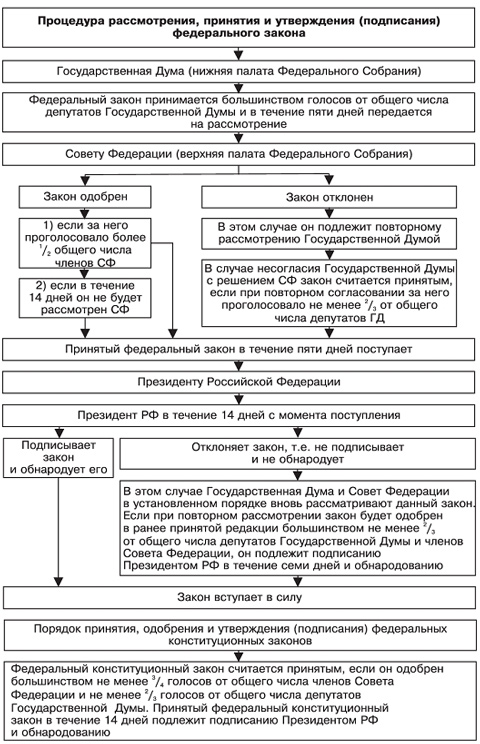 Рекомендуемая литература и сайты ИнтернетаМутагиров, Д. З. Права и свободы человека : учебник для бакалавриата и магистратуры / Д. З. Мутагиров. — 2-е изд., испр. и доп. — М. : Издательство Юрайт, 2018. — 516 с. — (Серия : Бакалавр и магистр. Академический курс). — ISBN 978-5-534-07141-2. — Режим доступа : www.biblio-online.ru/book/4E053474-6AF8-469A-9079-1E0588AD4262.Комментарий к Конституции Российской Федерации / С. А. Комаров [и др.] ; под ред. С. А. Комарова. — 3-е изд., пер. и доп. — М. : Издательство Юрайт, 2018. — 333 с. — (Серия : Профессиональные комментарии). — ISBN 978-5-534-06398-1. — Режим доступа : www.biblio-online.ru/book/6CDB8376-6894-4307-B9F9-E7627859B3E6.Володина С.И., Полиевктова А.М., Спасская В.В. Обществознание. Основы правовых знаний. Учебник для 8-9 кл., в 2-х ч. М.: Академкнига/Учебник, 2010. Гражданское право России. Особенная часть в 2 т. Том 2 : учебник для академического бакалавриата / А. П. Анисимов, М. Ю. Козлова, А. Я. Рыженков, С. А. Чаркин ; под общ. ред. А. Я. Рыженкова. — 6-е изд., пер. и доп. — М. : Издательство Юрайт, 2018. — 224 с. — (Серия : Бакалавр. Академический курс). — ISBN 978-5-534-07881-7. — Режим доступа : www.biblio-online.ru/book/EFAC5DA2-6133-49E3-9D0C-A737C34205E7.Гражданское право России. Особенная часть в 2 т. Том 1 : учебник для академического бакалавриата / А. П. Анисимов, М. Ю. Козлова, А. Я. Рыженков, С. А. Чаркин ; под общ. ред. А. Я. Рыженкова. — 6-е изд., пер. и доп. — М. : Издательство Юрайт, 2018. — 351 с. — (Серия : Бакалавр. Академический курс). — ISBN 978-5-534-07877-0. — Режим доступа : www.biblio-online.ru/book/BAAB3523-3444-4C1C-B62B-13EBDE8B3EF4.Волков, А. М. Основы права : учебник для прикладного бакалавриата / А. М. Волков, Е. А. Лютягина. — 2-е изд., пер. и доп. — М. : Издательство Юрайт, 2018. — 254 с. — (Серия : Бакалавр. Прикладной курс). — ISBN 978-5-534-04563-5. — Режим доступа : www.biblio-online.ru/book/A2E36363-196E-4F64-9212-30F7CCF55A73.Уголовный процесс : учебник для бакалавриата и специалитета / А. И. Бастрыкин [и др.] ; под ред. А. И. Бастрыкина, А. А. Усачева. — 5-е изд., пер. и доп. — М. : Издательство Юрайт, 2018. — 468 с. — (Серия : Бакалавр и специалист). — ISBN 978-5-534-08759-8. — Режим доступа : www.biblio-online.ru/book/F5E22BB9-F3B2-439E-B272-8CB8C7B57B43.Федоров, Б. И. Обществознание : учебник для СПО / Б. И. Федоров ; под ред. Б. И. Федорова. — М. : Издательство Юрайт, 2018. — 412 с. — (Серия : Профессиональное образование). — ISBN 978-5-534-00420-5. — Режим доступа : www.biblio-online.ru/book/D1B283E4-8525-4BE8-92E1-48B3DFDD035A.Волков, А. М. Обществознание. Основы государства и права : учебник для СПО / А. М. Волков, Е. А. Лютягина. — 2-е изд., пер. и доп. — М. : Издательство Юрайт, 2018. — 235 с. — (Серия : Профессиональное образование). — ISBN 978-5-534-04245-0. — Режим доступа : www.biblio-online.ru/book/0A94BDF6-FE53-4463-A2CF-36051EBCECE0.Кашанина Т. В., Кашанин А. В. Основы российского права: Учебник для вузов. М.: Издательство НОРМА (Издательская группа НОРМА– ИНФРА • М), 2000. Черданцев А.Ф. Теория государства и права. М., 2002. Правоведение: Учебник / Под общей ред. В. А. Козбаненко. — 3-е изд. — М.: Издательско-торговая корпорация «Дашков и К°», 2006. — 1072 с. Стрекозов, В. Г. Конституционное право России : учебник для академического бакалавриата / В. Г. Стрекозов. — 7-е изд., пер. и доп. — М. : Издательство Юрайт, 2018. — 256 с. — (Серия : Бакалавр. Академический курс). — ISBN 978-5-534-07945-6. — Режим доступа : www.biblio-online.ru/book/47139DC8-DCCE-4512-8D26-FFFABCA619B8.http://www.garant.ru/ – «Гарант» (законодательство с комментариями).http://www.president.kremlin.ru  - официальный сайт Президента РФ. http://www.gov.ru/  -  сервер органов государственной власти РФ. http://www.mioo.ru  - сайт Московского институт открытого образования. ПРИЛОЖЕНИЯПриложение 1Заявка на участие в Олимпиаде Приложение 2В организационный комитетДальневосточной окружной олимпиады среди обучающихся образовательных организаций высшего и среднего образования «Правовой олимп – 2018»от ____________________________________(Ф.И.О. родителя/законного представителя)Согласие на обработку персональных данных участника Дальневосточной окружной олимпиады среди обучающихся образовательных организаций высшего и среднего образования «Правовой олимп – 2018»Настоящим, во исполнение требований Федерального закона от 27 июля 2006 г. № 152-ФЗ «О персональных данных» я, _______________________________________________, «____»._____________._______ года рождения, паспорт гражданина Российской Федерации/ _______________________выдан ___________________________________________________________ «__» ________ ____ г., даю согласие организационному комитету Олимпиады (далее – Олимпиады) на сбор, хранение, использование, распространение (передачу) и публикацию персональных данных, также   олимпиадной   работы,   в   том   числе   в   сети   «Интернет»,   моего   ребенка, ________________________________________,«____»._____________._______ года рождения, паспорт гражданина Российской Федерации/ свидетельство о рождении № ____________________ выдан(о)__________________________________________ «___».___________._____г., в том числе на передачу персональных данных моего ребенка организациям, обеспечивающим организацию, проведение и контрольно-надзорные функции за проведением Олимпиады.Целью обработки (в том числе распространения) персональных данных является участие в Олимпиаде.Хранение персональных данных в указанных целях может осуществляться в срок до 10 лет, если иное не установлено законодательством.Персональные данные, на обработку которых распространяется данное разрешение, включают в себя данные, предоставленные мною при заполнении анкет, заявок и других документов, относящихся к участию моего ребенка в мероприятиях Олимпиады.Обработка персональных данных включает в себя совершение действий, предусмотренных пунктом 3 части 1 статьи 3 Федерального закона от 27 июля 2006 года № 152-ФЗ «О персональных данных».Обработка персональных данных может быть как автоматизированной, так и без использования средств автоматизации.Настоящее согласие выдано без ограничения срока его действия.Отзыв настоящего согласия осуществляется предоставлением в организационный комитет Олимпиады подлинника такого отзыва, непосредственно или по почте.случае изменения моих персональных данных обязуюсь сообщать в организационный комитет Олимпиады в тридцатидневный срок.Настоящим принимаю, что при отзыве настоящего согласия уничтожение персональных данных моего ребенка будет осуществлено в десятидневный срок.___________________________________(Ф.И.О. полностью, подпись)                                                 «____» _______________ 201_ г.Приложение 3В Организационный комитетДальневосточной окружной олимпиады среди обучающихся образовательных организаций высшего и среднего образования «Правовой олимп – 2018»от ______________________________(Ф.И.О. совершеннолетнего участника Олимпиады)Согласие на обработку персональных данных участника Дальневосточной окружной олимпиады среди обучающихся образовательных организаций высшего и среднего образования «Правовой олимп – 2018»Настоящим, во исполнение требований Федерального закона от 27 июля 2006 г. № 152-ФЗ «О персональных данных» я, ______________________________________, «____»._____________._______ года рождения, паспорт гражданина Российской Федерации выдан______________________________________________________________«____»._____________._______ г., даю согласие организационному комитету Дальневосточной окружной олимпиады среди обучающихся образовательных организаций высшего и среднего образования «Правовой олимп – 2018»  (далее – Олимпиады) на сбор, хранение, использование, распространение (передачу) и публикацию моих персональных данных, а также олимпиадной работы, в том числе в сети «Интернет», в том числе на передачу моих персональных данных организациям, обеспечивающим организацию, проведение и контрольно-надзорные функции за проведением Олимпиады.Целью обработки (в том числе распространения) персональных данных является участие в Олимпиаде.Хранение персональных данных в указанных целях может осуществляться в срок до 10 лет, если иное не установлено законодательством.Персональные данные, на обработку которых распространяется данное разрешение, включают в себя данные, предоставленные мною при заполнении анкет, заявок и других документов, относящихся к моему участию в мероприятиях Олимпиады.Обработка персональных данных включает в себя совершение действий, предусмотренных пунктом 3 части 1 статьи 3 Федерального закона от 27 июля 2006 года № 152-ФЗ «О персональных данных».Обработка персональных данных может быть как автоматизированной, так и без использования средств автоматизации.Настоящее согласие выдано без ограничения срока его действия.Отзыв настоящего согласия осуществляется предоставлением в организационный комитет Олимпиады подлинника такого отзыва, непосредственно или по почте.случае изменения моих персональных данных обязуюсь сообщать в организационный комитет Олимпиады в тридцатидневный срок.Настоящим принимаю, что при отзыве настоящего согласия уничтожение моих персональных данных будет осуществлено в десятидневный срок.___________________________________        (Ф.И.О. полностью, подпись)                                        «____» _______________ 201_ г.методические рекомендации участникам Дальневосточной окружной олимпиады среди обучающихся в образовательных организациях высшего и среднего общего образования «Правовой Олимп» : методические указания по подготовке и участию в олимпиаде «Правовой Олимп» / Т. С. Коробейникова, Б. В. Лесив. – Хабаровск : Дальневосточный институт управления– филиал РАНХиГС, 2018. – 42 с.Подписано в печать          Формат 60 × 84 1/16. Бумага А-4.Усл. печ. л. 2,6. Уч.-изд. л. 2,8.Тираж 50. Заказ      .Редакционно-издательский отдел Дальневосточного института управления – филиала РАНХиГС680000, Хабаровск, ул. Муравьёва-Амурского, 33.Введение4Методические рекомендации по подготовке и участию  в Олимпиаде    5Требования к проведению Олимпиады9Олимпиадные задания: принципы составления, содержание13Проверка и система оценивания Олимпиадных заданий16Типовые Олимпиадные задания19- начальный уровень сложности19- базовый уровень сложности20- повышенный уровень сложности26  7.Рекомендуемая литература и сайты Интернета37  8.    Приложения 39АлтайА) Область Архангельская Б) Автономный округКраснодарскийВ) ОбластьЯмало-НенецкийГ) РеспубликаБелгородская Д) Город федерального значенияСевастополь Е) Край 1) Исключительное ведение Российской ФедерацииА) Земельное, водное, лесное законодательство2) Совместное ведение Российской Федерации и субъектов Российской ФедерацииБ) Адвокатура и нотариат2) Совместное ведение Российской Федерации и субъектов Российской ФедерацииВ) Принятие и изменение Конституции РФ2) Совместное ведение Российской Федерации и субъектов Российской ФедерацииГ) Внешняя политика и международные отношения РФ2) Совместное ведение Российской Федерации и субъектов Российской ФедерацииД) Гражданское законодательство2) Совместное ведение Российской Федерации и субъектов Российской ФедерацииЕ) Защита прав и свобод человека2) Совместное ведение Российской Федерации и субъектов Российской ФедерацииЖ) Разграничение государственной собственности2) Совместное ведение Российской Федерации и субъектов Российской ФедерацииЗ) СудоустройствоГосударство: 
Событие (дата – не обязательно):Государство: 
Событие (дата – не обязательно):ДОПОСЛЕФорма правления:Форма устройства:Форма режима:Форма правления:Форма устройства:Форма режима:Государство:
Событие (дата – не обязательно):Государство:
Событие (дата – не обязательно):ДОПОСЛЕФорма правления:Форма устройства:Форма режима:Форма правления:Форма устройства:Форма режима:Государство:
Событие (дата – не обязательно):Государство:
Событие (дата – не обязательно):ДОПОСЛЕФорма правления:Форма устройства:Форма режима:Форма правления:Форма устройства:Форма режима:Критерий для сравнения / виды договораДоговор порученияАгентский договорАгентский договорДоговор комиссииСтороны договораПредмет договораНаличие встречного удовлетворения по договоруОт чьего имени действует посредникЗа чей счет действует посредникОбязательность отчетности посредникаОтветственность перед третьими лицами сторон договораОтветственность перед третьими лицами сторон договораФ.И.О. участникаполностьюНаименование образовательной организацииКурс, направление подготовки(класс)Уровень сложностиДанные участника:
индекс, почтовый адрес, контактные телефоны,e-mail